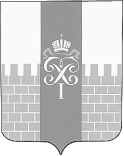 МУНИЦИПАЛЬНЫЙ  СОВЕТГЛАВА МУНИЦИПАЛЬНОГО ОБРАЗОВАНИЯ  ГОРОД ПЕТЕРГОФ______________________________________________________________________проектП О С Т А Н О В Л Е Н И Е_________2021 года			                                                                                       №  ___О внесении изменений в Постановление главы муниципального образования город Петергоф, исполняющего полномочия председателя Муниципального Совета от 19.07.2013 г. № 9 «Об утверждении Положения «О порядке проведения антикоррупционной экспертизы нормативных правовых актов и проектов нормативных правовых актов главы муниципального образования город Петергоф, исполняющего полномочия председателя Муниципального Совета» с изменениями, внесёнными постановлением от 12.03.2020 г. № 3  	В соответствии Федеральным законом от 17.07.2009 N 172-ФЗ «Об антикоррупционной экспертизе нормативных правовых актов и проектов нормативных правовых актов»ПОСТАНОВЛЯЮ:1. Внести в Постановление главы муниципального образования город Петергоф, исполняющего полномочия председателя Муниципального Совета от 19.07.2013 г. № 9 «Об утверждении Положения «О порядке проведения антикоррупционной экспертизы нормативных правовых актов и проектов нормативных правовых актов главы муниципального образования город Петергоф, исполняющего полномочия председателя Муниципального Совета» с изменениями, внесёнными постановлением от 12.03.2020 г. № 3  следующие изменения:1.1. пункт 3.2. раздела 	3 Положения изложить в следующей редакции: «3.2. При получении главой муниципального образования обращения депутата (депутатов) Муниципального Совета МО г. Петергоф, органов государственной власти Санкт-Петербурга, органов прокуратуры, иных государственных органов, граждан и организаций с информацией о возможной коррупциогенности указанных актов, глава муниципального образования направляет указанные документы и информацию по мере их поступления уполномоченному специалисту для проведения антикоррупционной экспертизы принятых главой МО г. Петергоф нормативных правовых актов.»;1.2. пункт 3.3. раздела 3 Положения исключить.2. Настоящее постановление вступает с силу со дня его обнародования.3. Контроль за исполнением настоящего постановления оставляю за собой.Глава муниципального образования город Петергоф,исполняющий полномочия председателя Муниципального Совета                                                                         А.В. Шифман